                  EDUCATION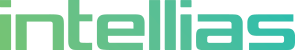 Lviv Polytechnic National UniversityMS in Computer Science, 2011SKILLSFEATURED PROJECTSProject descriptionThe customer is Canadian sales, marketing, and distribution arm of large automobile manufacturer. The objective of the project is to develop a system that performs synchronization of appointments between car dealerships and its customer. Another objective is to create mobile application which allows dealerships technicians perform vehicle inspection reports and walkaroundsResponsibilities & achievementsImplemented reordering of work items which can be customized by dealershipImplemented chat system which can be used between dealership staff and as a communication between dealer and customerDeveloped auto sending email to customer for next maintenance schedule after completion of current appointmentPerformed browser and network optimization: bundling, minification, and cachingPerformed backend optimization through SQL queries and asynchronous callsTechnologies usedC#, ASP.NET MVC, JavaScript, jQuery, jQuery UI, MS SQL Server, MS Visual Studio, GitProject descriptionThe objective of the project was to develop the next generation workforce management solution. The new system replaced the old one that was Windows- and web-based with a locally installed database at the customer location. The solution was modular and designed as a SaaS. One module served as a self-service tool for human resource management purposes, and the other one was a content management system for setting up customers, user accounts, roles, and permissions.Responsibilities & achievementsExtended the in-house API to serve specific needs of the customerImplemented a full text catalog search in MS SQL ServerSet up time zone and Daylight-Saving Time featuresStored DateTime values gathered from different time zones and displayed them in the end-user time zoneTechnologies usedC#, ASP.NET MVC, JavaScript, jQuery, LINQ to SQL, CSSProject descriptionSimple business card website for advertisement purposesResponsibilities & achievementsResponsive designGoogle Map with custom markerWorking Ajax PHP contact formStored DateTime values gathered from different time zones and displayed them in the end-user time zoneTechnologies usedJavaScript, jQuery, AJAX, PHP, Bootstrap     VOLODYMYR SAVVAC#/.NET DEVELOPER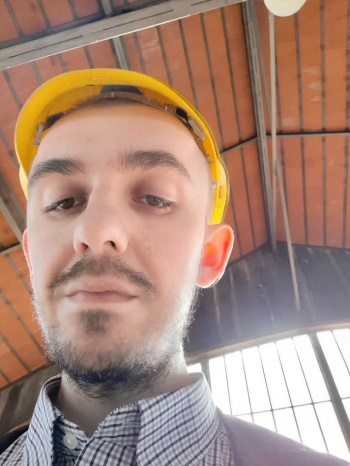               E-mail: graafx1@gmail.com              Phone: (067) 369-82-49              Skype: graaf_xProgramming languages, technologies and toolsProgramming languages, technologies and toolsProgramming languages, technologies and toolsProgramming languages, technologies and tools.NET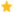 AzureC#PHPASP.NET MVCCSS (Bootstrap)  ASP.NET Core 2jQuery  AngularGit  JavaScriptRDBMS/Database serversRDBMS/Database serversRDBMS/Database serversRDBMS/Database serversMS SQL ServerPostgreSQLMySQLOperating systemsOperating systemsOperating systemsOperating systemsWindowsLinuxForeign languagesForeign languagesForeign languagesForeign languagesEnglishRussian  French